BRYNING WITH WARTON PARISH COUNCIL MINUTES OF THE MEETING HELD TUESDAY 9th MARCH 2021This meeting was exclusively on Zoom Conferencing PresentCllr Mrs J Brickles Cllr Mr R WilsonCllr Mr T GreenCllr Mrs E GregoireOfficer in Attendance – Mr A. Wood – Clerk Clerk Assistant – Mrs D Ashton Cllr Mr J Kirkham – Fylde Borough CouncilThe meeting was recorded by the Zoom AppPrior to the meeting commencing the Chairman thanked Cllr Mr T Green, Mr M Wright and County Councillor Mr P Rigby for their inputs to a recent Borough Council Flood Working group meeting. 	13/2021To accept apologies for absence        Parish Councillors - Cllr Mr M Gilbert, Cllr Mr K Normanton, Cllr Mr P O’Reilly & Cllr 					 Jaswinder Singh Hayer. Borough Councillor Bobby Rigby also sent apologies.14/2021Declaration of Interest: Pecuniary Interest, Other Personal InterestNone declared. The Chairman stated if there was a subject that was raised later in the meeting any relevant interest should be declared15/2021Democracy & CitizenshipNothing to report16/2021To Approve as a correct record the Minutes of the Meeting held 2nd February 2021Cllr T Green pointed indicated the minutes had not included his request for funding to obtain maps from the Environmental agencies to aid with the flooding research. The request was for up to £500 – Approved. Minutes were amended, agreed and approved.17/2021To adjourn the meeting to allow County and Borough Councillors to report back to the Parish Council and allow Public Participation.The meeting was adjourned to allow Public Participation.Several members of the public present on Zoom expressed their concerns about some of the new/recent housing development and their effects on existing flooding problems (see below), levels of site, loss of hedgerows and trees and knock-on effect to wildlife. Although the Developers have submitted Landscape & Ecological Management Plans, these excluded trees and hedge ways with an expectation that future residents will plant in their gardens but experience indicated that developers were offering a choice which many residents rejected.The Clerk to contact FBC planning regarding this issue as it appeared they had already been passed by planning.The meeting returned to Closed Session  18/2021Highways and Maintenance IssuesFlooding Issues Cllr Mr T Green and Mr Mike Wright had attended the Fylde Borough Council Working group on 26th February,2021 both reported on specific Warton issues. The maps obtained by Cllr Green have proved very useful in researching the watercourses of the area, It appears that 1200 houses wastage is going through pipes that just cannot cope with the sheer volume and that most watercourses are partially blocked or damaged. Adding to these existing issues, the Developers are proposing to build properties one and a half metres higher than the existing levels, further worsening the problems.The Chairman Cllr. Mrs J Brickles, who as a Borough Councillor had been on planning committees for many years indicated that if the relevant Agencies did not regard there to be any problems with an application it would be difficult for the planning authority to refuse the application on such grounds. The only recourse is to make informed representations providing evidence.  Queries over what FBC were doing in regards to these issues were made. It was requested that the Clerk write to the Planning Authority for confirmation that they are confident the existing measures are sufficient. There was an observation that with just 3 planning officers and so many new developments around the Fylde, the expectations on the Boroughs Planning Department is unreasonable. 19/2021Outside Bodies and Committees Bryning With Warton Village Hall Trustees	Cllr Mrs E Gregoire reported that the Village Hall is still not open, they have received an additional Government Grant towards maintenance costs.StreetwiseCllr Mrs E Gregoire was involved in a successful project in providing food supplies for 50 local families and individuals during the most recent lockdown, when the schools were closed. This will continue until Easter.The Council formally thanked the Councillor for all her hard work towards the community.There are some multi-sport activities planned for over the Easter Holidays The Council have received a donation of £750 from BAe Systems to Bloomin’WartonBridges Playing Fields: As restrictions are being lifted, the Football will be resuming at the beginning of April. The Clerk has been approached for hire of facilities at Bridges by someone seeking to run a Boot Camp.  20/2021  FinanceTo approve Council Financial Monthly Statements & Budgets sheets – Approved To approve Accounts for Payment, Appendix A (Circulated Separately) Approved21/2021     Planning  To Consider Applications 21/0167  9 Cedar Avenue, PR4 1DB Single story rear extension. No objections  21/ 0170 Parles Cottage Bank Lane, PR4 1TB Enforcement appeal against enforcement notice. No objections20/0042 There was great confusion over the numbering in respect to the application site in discharging conditions from original plan of that number. It appears there were four separate applications to discharge some 26 conditions in total but the Case Officer had not copied the Parish Council in to the various applications.  It was resolved to object to the discharge of these conditions citing the various representations made at the meeting.(Objection: Parish Council Letter 23/03/2021, Circulated separately)22/2021   Planning and Neighbourhood Development Committee In regard to the recent correspondence between Mr A Stell (Borough Council Development Officer) and the Parish Council, Mr M Wright (Co-opted member P & N D Committee) outlined a number of queries regarding Mr Stell's response and urged the Parish Council to see clarification in regard to Village Centre refurbishment plans following extensive delays in the Highways plans being approved. Including, in regard to the financial aspect of 'CiL' monies or formerly S106 contributions from the respective housing developments. It appeared the progress on the refurbishments had been deliberately deferred by the Borough Council yet no communication had been made with the Parish Council to appraise local Councillors. Members voiced a general disappointment in a perception that Warton Parish is way down the list on getting anything done through the Borough Council even though plans were in place. 23/2021   Open Spaces, Recreation and EventsCommittee working Party recommendations. Progress report update.The Picnic benches have been constructed and installed on Bridges by the Lengthsman, Mr J Ellis. There had been a very positive response on Social Media to this provision by the Parish Council. The additional floodlighting to the 'Jnr' Pitch was now installed on the Pavilion. Refurbishment of the main floodlights and removal of the condemned concrete ramps was pending the availability of the respective contractors.24/2021Wellness ProgrammeThe Chairman indicated a need for a way forward on continuance of bus for the elderly. It has proved invaluable during the 3rd lockdown. The Chairman would check on current usage and report back to the Council.25/2021To Nominate items for the Next AgendaNominated throughout the meeting26/2021To Set or Confirm the time and date of Next Meeting Meeting confirmed for 6th April 2021 Chairman ………………………………………………………………Appendix A10. Finance - 	10.1 To approve Council Financial Monthly Statements & Accounts for Payment  Summary of Current Bank Account as at 28th February, 2021      -           		  £13,201.91   Summary of Business Money Manager Account as at 28th February,2021  -        	 £ 183,723.62Including Separate Fund AccountsVillage Development Fund			 					£   1,050.95   Pavilion/Bridges Playing Fields Fund							£  15,315.15	25/02/2021 Bank Charges		               	            				         £6.50	10.2  Receipts	04/02/2021 BMM Interest								         £1.56			FEBRUARY 2021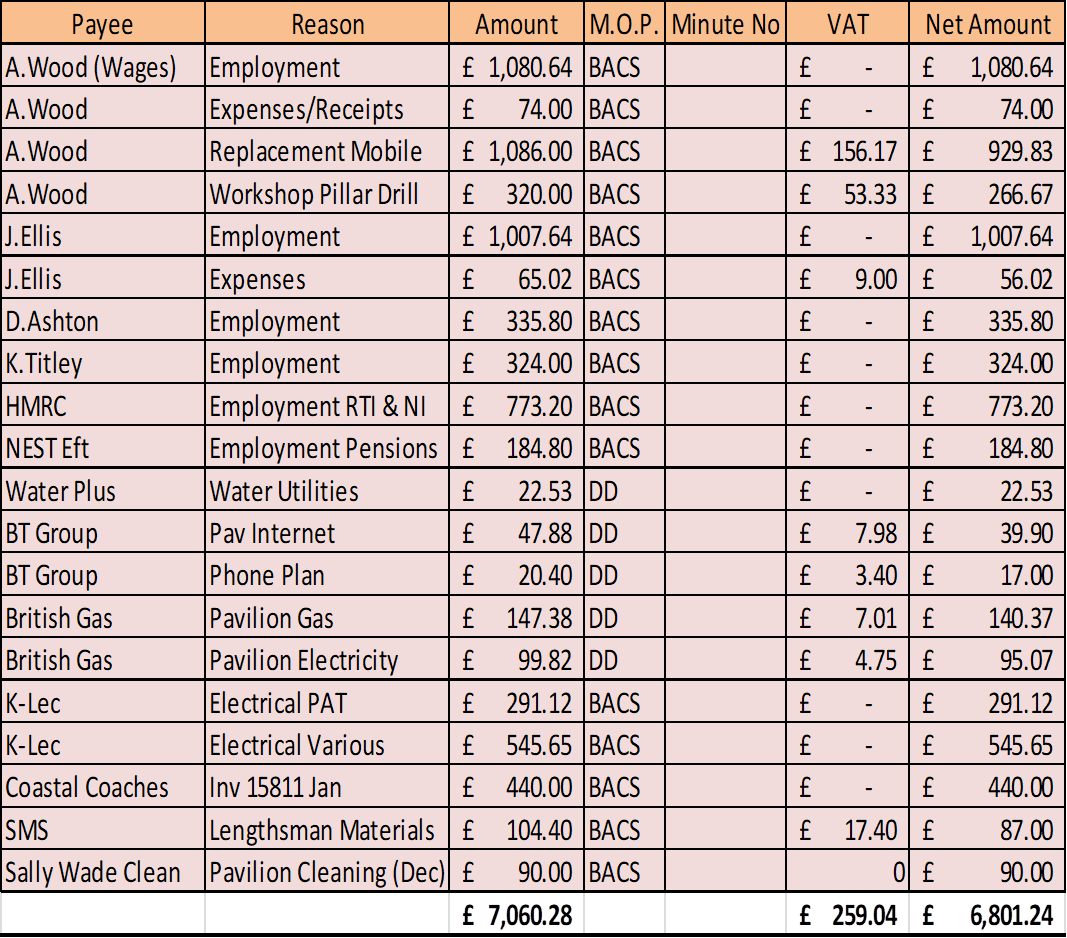 